РОССИЙСКАЯ  ФЕДЕРАЦИЯРЕСПУБЛИКА  КАРЕЛИЯСовет Кривопорожского сельского  поселенияРЕШЕНИЕ № 4-15-4115 заседание четвёртого созыва25 мая  2020 годО передаче автомобильной дороги общего пользованияместного значения из собственности муниципального образования Кривопорожское сельское поселение в госсударственную собственность Республики Карелия        В соответствии с Федеральным законом от 6 октября 2003 года № 131-ФЗ «Об общих принципах организации местного самоуправления в Российской Федерации», с Законом республики Карелия от 2 октября 1995 года N 78-ЗРК «О порядке передачи объектов государственной собственности Республики Карелия в муниципальную собственность и порядке передачи объектов муниципальной собственности в государственную собственность Республики Карелия» (с изменениями), Совет Кривопорожского сельского поселения РЕШИЛ:Передать из муниципальной собственности Кривопорожского  сельского поселения Кемского района Республики Карелия  в государственную собственность Республики Карелия автомобильную дорогу общего пользования местного значения:- кадастровый номер, вид и дата государственной регистрации права: бесхозяйственный объект недвижимости, 30.01.2020 г., 10:02:0000000:6854 -10/046/2020-1У; место нахождение: РФ, Республика Карелия, Кемский район, поселок Панозеро, дорога от паромной переправы р. Кемь до п. Панозеро; общая протяженность 253 метра.2.  Опубликовать данное решение  на официальном сайте Администрации Кривопорожского сельского поселения в информационно-телекоммуникационной сети «Интернет».3.         Настоящее решение вступает в силу со дня его принятия.Председатель Совета Кривопорожскогосельского  поселения 	                                                                                        А.С.СуханГлава Кривопорожскогосельского поселения                                                                                              Е.М.Семенова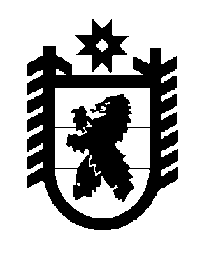 